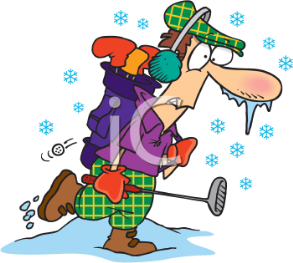 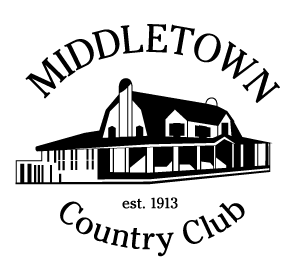 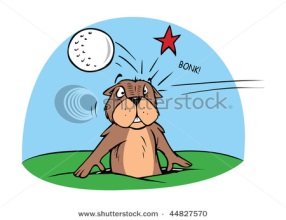 Middletown Country Club 2020 Cabin Fever OpenSunday, February 16th, 10 AM ShotgunTwo-Man Scramble with Two Holes!(Two holes will be cut in each green with two flagsticks. Team may play to either hole location.)Open, Senior, and MCC Men’s Association Divisions (Senior Age 60 and Over)Entry: $65 per player(Includes Greens Fees, Cart, Prizes, Beer, Lunch after Golf)Names of Players________________________________Division:  Open / Senior/MCCMGA (circle one)Phone Contact____________________________Email________________________________Entry Deadline is Monday, February 10th, 2020.Call (215)-757-6951, ext.10.Email Dan Hoban, PGA Head Professional at danhoban@comcast.net if you have questions.